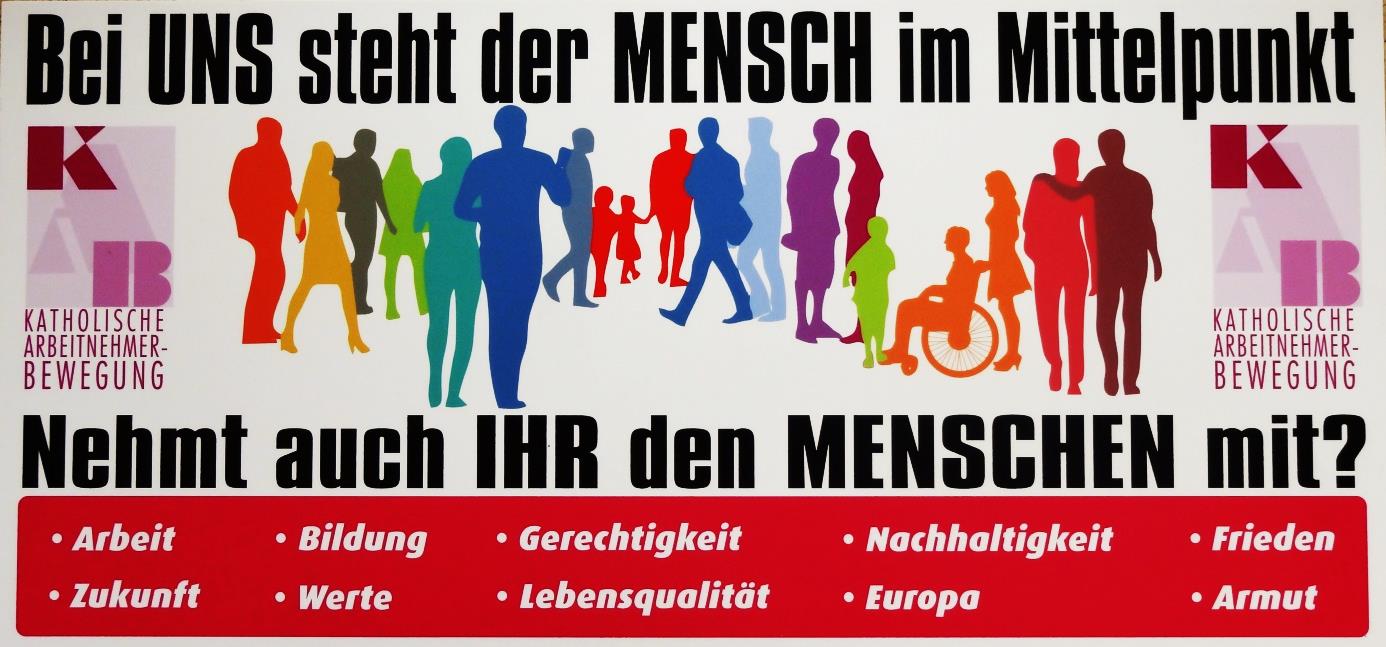 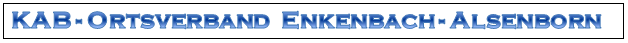 Der Vorstand 2018:Vorsitzender:	Kurt Freudenreich  06303 -1542Kassierer:	Ludwig Schwartz			06303 - 4714Ausschussmitglieder:Emmerich SauerGeorg HenrichAdolf GlasKlaus-Dieter SprengartPeter Doll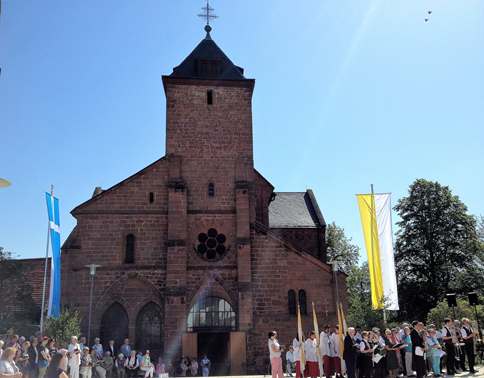 St. Norbert Fronleichnam 2017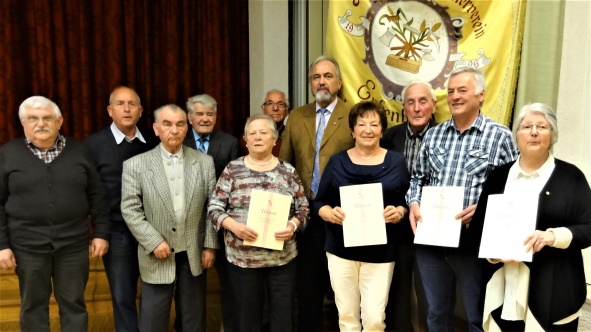 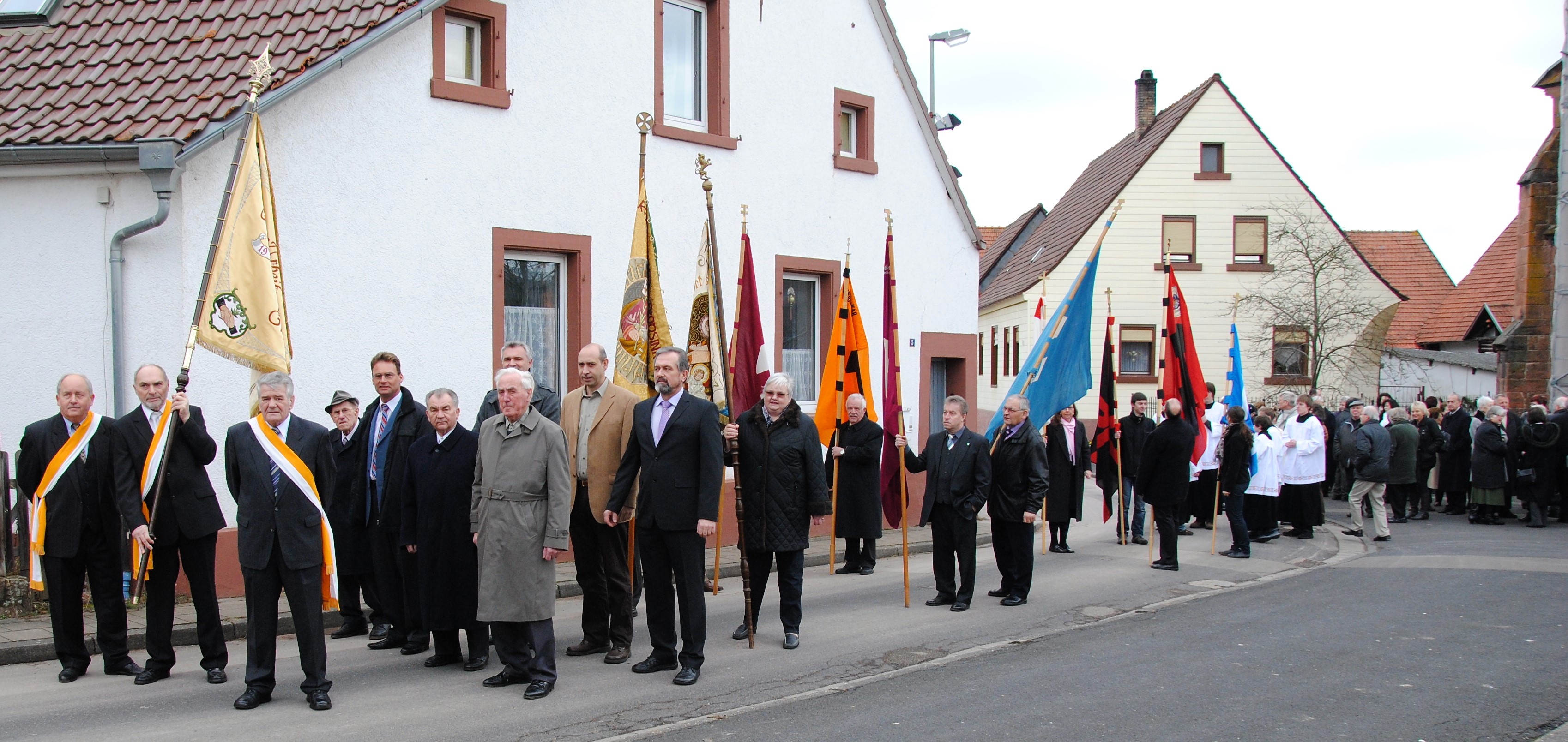 100 Jahre KAB - Ortsverband Enkenbach-Alsenborn 2011			Ehrung der Jubilare 2017 mit OV-Verantwortlichen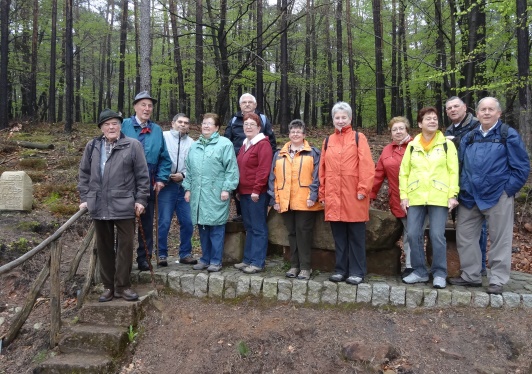 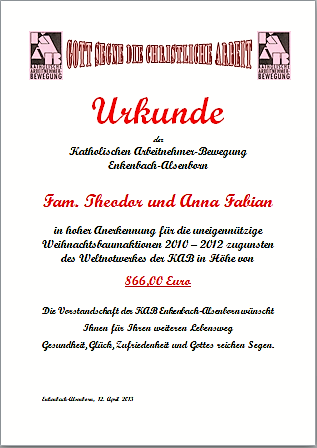 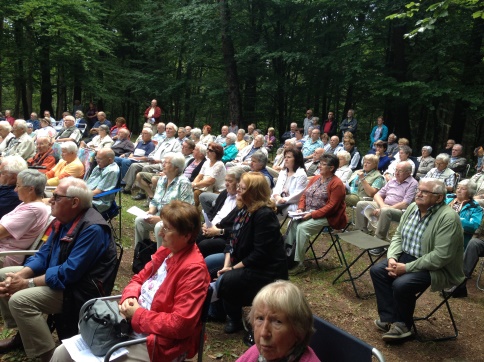 Traditionswanderung zum 1. Mai 2016                                                                                                  KAB-Messe Totenkopfhütte 2017                                                                                                                                    